Здравствуйте!ПРАВИЛА ГРУППИРОВКИ ДЛИТЕЛЬНОСТЕЙВсю теоретическую часть (вместе с примерами) переписать в тетрадь.Группировка – это объединение нот в группы соответственно количеству доле	й в такте.Мелкие длительности должны объединяться в группы и составлять столько групп, сколько долей в такте. Например: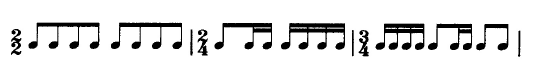 Крупные длительности не разделяются на доли: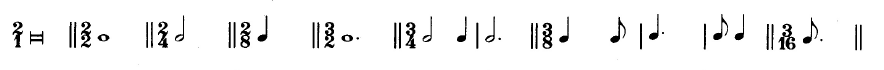 Если доля меньше четверти, то при отсутствии сложного ритмаможно объединить ребрами все доли такта: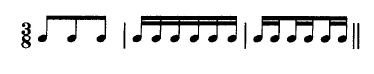 Паузы группируются, как правило, по долям такта. Пауза может быть одна на весь такт.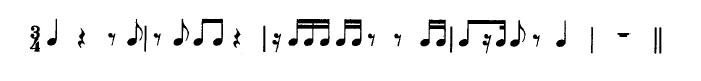 Именно благодаря группировке мы можем определить размер произведения, не зная его.УПРАЖНЕНИЕВыполните задание №1 на странице 26 и №2 на странице 27 в Рабочей тетради.Фото выполненных работ жду 19 мая.Желаю успехов! 